В связи с  жаркой погодой, в целях недопущения гибели детей на водоемах в летний период обращаемся к ВамУВАЖАЕМЫЕ ВЗРОСЛЫЕ!
Безопасность жизни детей на водоемах во многих случаях зависит ТОЛЬКО ОТ ВАС!
В связи с наступлением жаркой погоды, в целях недопущения гибели детей на водоемах
в летний период обращаемся к Вам с убедительной просьбой: провести разъяснительную работу о правилах поведения на природных и искусственных водоемах и о последствиях их нарушения. Этим Вы предупредите несчастные случаи с Вашими детьми на воде, от этого зависит жизнь Ваших детей сегодня и завтра.
Категорически запрещено купание:
•    детей без надзора взрослых;
•    в незнакомых местах;
•    на надувных матрацах, камерах и других плавательных средствах (без надзора взрослых).
Необходимо соблюдать следующие правила:
•    Прежде чем войти в воду, сделайте разминку, выполнив несколько легких упражнений.
•    Постепенно входите в воду, убедившись в том, что температура воды комфортна для тела (не ниже установленной нормы).
•    Не нырять при недостаточной глубине водоема, при необследованном дне (особенно головой вниз!), при нахождении вблизи других пловцов.
•    Продолжительность купания - не более 30 минут, при невысокой температуре воды - не более 5-6 минут.
•    Во избежание перегревания отдыхайте на берегу в головном уборе.
•    Не допускать ситуаций неоправданного риска, шалости на воде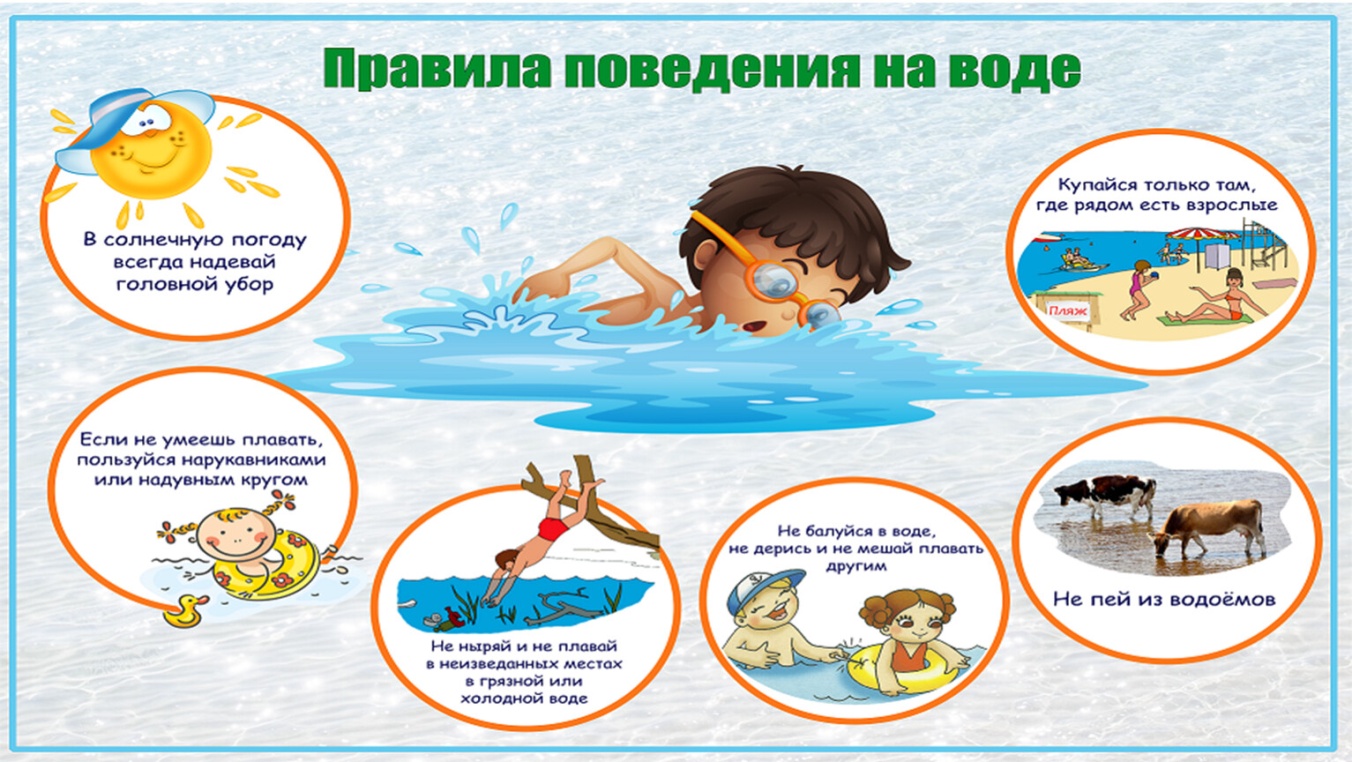 